               20th Aug, 2021PUBLIC NOTIFICATIONInviting Opposition/Objection for Registration of Copyright & Related Rights WorksThis is to inform the general public and all interested parties that the Department of Intellectual Property (DoIP), MoEA has received an application for the voluntary deposit and registration of their copyright and related rights from the following author/owner: Details of the Application:Name of Author(s):                    Mr. Pawo Choyning DorjiName of Owner(s):	Mr. Pawo Choyning DorjiTitle of the Work: 	Once Upon a Time in BhutanCategory of the Work:	Audio-Visual WorksDescription of the Work: 	Once upon a Time in Bhutan is story created by Pawo Choyning Dorji. It is currently in a written script document and will be made into a feature film with shooting set to begin in fall of 2022.The film is the second film of Pawo Choyning Dorji, and has already received international recognition as the project become the first ever Bhutanese film to be selected by the Centre National du Cinema in France. The project touches upon human stories during the modernization and opening up of Bhutan in the late 2000s as we became the last country in the world to allow TV and internet. The story is a celebration of the richness and beauty of Bhutanese culture heritage in a worldly world that has fully embraced globalization and material wealth. The DoIP would like to invite through this notification, opposition/objection to the application for registration of the above work. The opposition/objection should be filed with the DoIP within 15 working days from the date of publication of this notification. If there are no oppositions/objections filed within the stipulated time length, the application will be accepted for registration and accordingly issue a certificate of registration thereafter.For further details, please contact the Copyright Division, DoIP, MoEA at telephone no.: 335233 or email: utenzin@moea.gov.bt or twangmo@moea.gov.bt 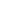 